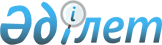 О внесении изменений в постановление Правительства Республики Казахстан от 21 декабря 1998 года N 1305Постановление Правительства Республики Казахстан от 15 мая 2009 года № 729      Правительство Республики Казахстан ПОСТАНОВЛЯЕТ : 



      1. Внести в постановление Правительства Республики Казахстан от  21 декабря 1998 года N 1305 "О составе представителей Правительства Республики Казахстан в Республиканской трехсторонней комиссии по социальному партнерству и регулированию социально-экономических и трудовых отношений" (САПП Республики Казахстан, 1998 г., N 48, ст. 437) следующие изменения: 



      в пункте 1: 

      ввести в состав представителей Правительства Республики Казахстан в Республиканской трехсторонней комиссии по социальному партнерству и регулированию социально-экономических и трудовых отношений: 

Орынбаева                  - Заместителя Премьер-Министра 

Ербола Турмахановича         Республики Казахстан, председателем; 

       

Абдыкаликову               - Министра труда и социальной защиты 

Гульшару Наушаевну           населения Республики Казахстан; 

       

Косунова                   - вице-министра индустрии 

Алмаса Олжабаевича           и торговли Республики Казахстан; 

       

      вывести из указанного состава: Шукеева Умирзака Естаевича, Сапарбаева Бердибека Машбековича, Бишимбаева Куандыка Валихановича. 



      2. Настоящее постановление вводится в действие со дня подписания. 

              Премьер-Министр 

      Республики Казахстан                       К. Масимов 
					© 2012. РГП на ПХВ «Институт законодательства и правовой информации Республики Казахстан» Министерства юстиции Республики Казахстан
				